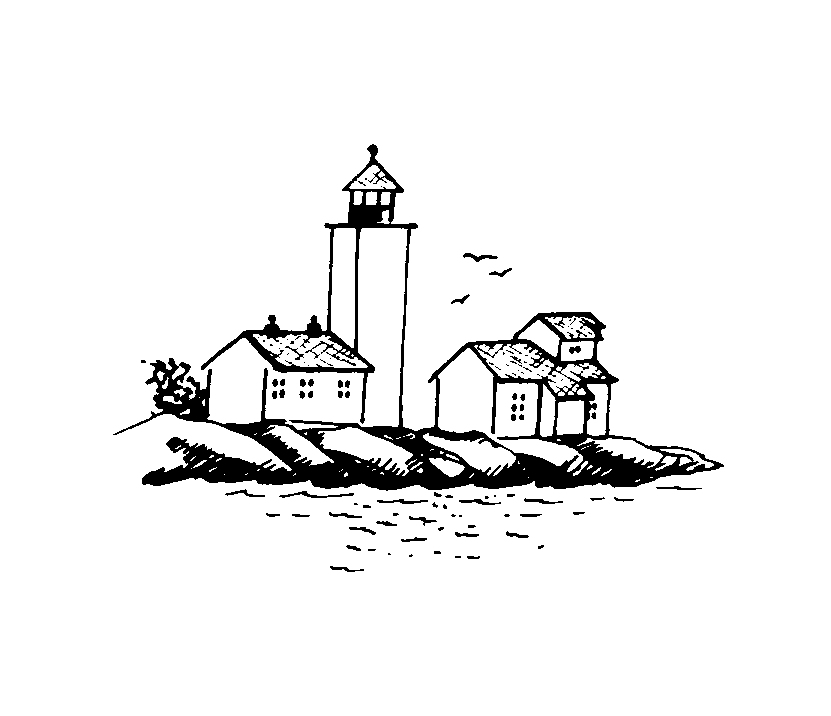 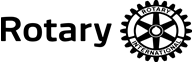 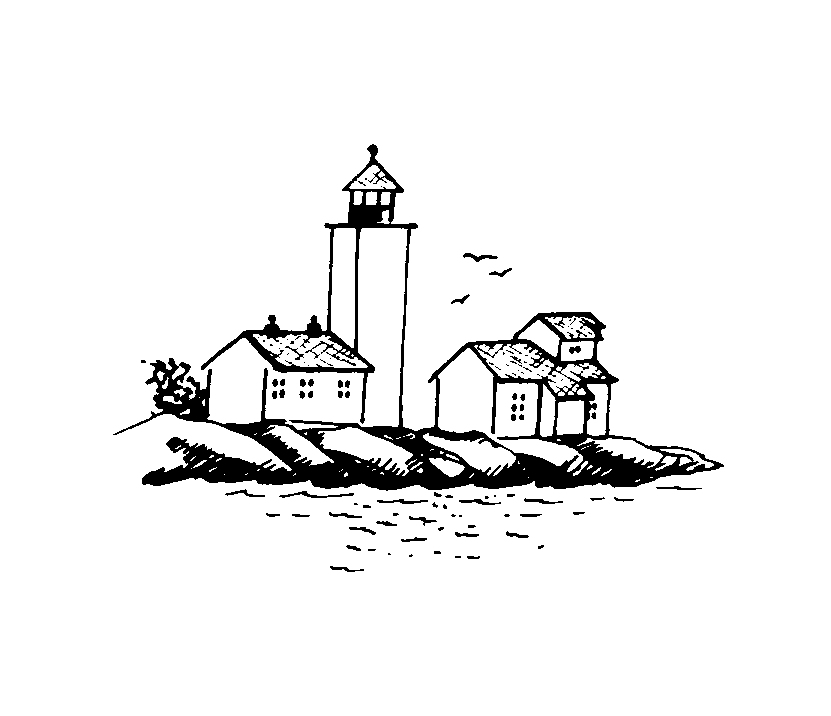 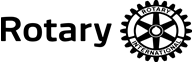 Møtereferat 09.03.2016 Quality Hotel & Resort SkjærgårdenTil stede: 15 medlemmer og 2 gjester: Paul Vegard Dørdal fra Fjordline og Per Magne Berget fra Brevik Rotary Presidenten gratulerte Thor Eriksrød med bursdagen 18.3.Hun minnet om jubileumsfesten 16.4 og mente det ikke var noen grunn med å vente med å melde seg på. Hun minnet også om invitasjonen til torskeaften i Brevik Rotary 18.3.Camilla Holm er nå på RYLA og vil bli bedt om å gi en orientering i klubben når hun er vel tilbake.Tigris: Edrund gratulerte presidenten med vel overstått bursdag og henviste til oppslag i Varden for 25 år siden. Da viste de til Byggfaktagruppen A/S på Stathelle, hvor Kari Killi var daglig leder. Bedriften var blitt kåret til Norges beste arbeidsplass for kvinner. Dette utløste applaus.Ingrid informerte om at det Litauiske parlament vil gi Edrund en æresutmerkelse sist i mars for hennes mangeårige innsats for Litauen. Edrund vil komme tilbake med mer info når det hele er vel overstått.Presidenten ga info om dagens værmerke: Slik været er i dag kan vi forvente at det vil fortsette de nærmeste 40 dager. Deretter ga hun ordet til Paul Vegard Dørdal som orienterte om Fjordline.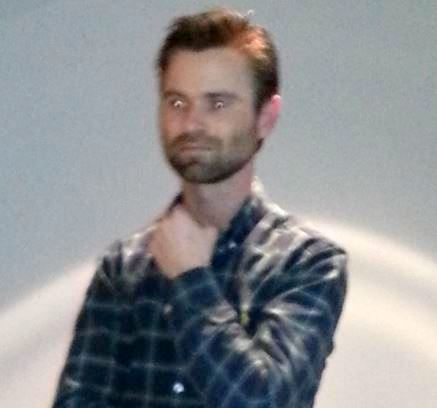 Paul Vegard er fra Bamble og har vært i Fjordline litt over ett år. Han kommer fra reiselivsbransjen og har bl.a. vært hotellsjef på flere steder. Han ga en svært inspirerende presentasjon.Fjordline har 4 skip, 600 ansatte (hvorav 175 landbaserte), 1,2 mill passasjerer og en omsetning på 900 mNOK.Fra Langesund går Stavangerfjord og Bergensfjord med daglige seilinger til Hirtshals, Stavanger og Bergen.Fra Sandefjord går Oslofjord til Strømstad og fra Kristiansand går speedbåt (2 ¼ time) til Hirtshals i sommerhalvåret.Stavangerfjord og Bergensfjord har plass til 1500 passasjerer, 600 biler og har 306 lugarer av forskjellig standard, inkl suiter. Muligheter for kurs, konferanser og arrangementer med forskjellige antall. Båtene er gassdrevne og har blitt kåret til verdens mest miljøvennlige båter.Turen til Hirtshals kan kombineres med diverse opplevelser i land. Tilsvarende gjelder også for Norge, men her er det potensiale for videreutvikling. Tur til Prekestolen fra Stavanger har blitt svært populær.Fjordline forventer fortsatt et lite underskudd i år, men overskudd deretter. De har fått Ferd inn som ny investor, noe de er svært glade for.Avslutningsvis lovet Paul Vegard gavekort med bilpakke til alle medlemmer av Langesund Rotary. Presidenten håndterer dette videre.Hun takket også for presentasjonen med standard gave, som hun forsikret at ikke var handlet på tax free.9.3.2016.Steinar